RICHELLE NUARIN-MENDOZAPROFESSIONAL SUMMARYFour years of experience in King Abdul Aziz Specialist Hospital, emergency department, and two years in a secondary hospital at Holy Rosary Hospital, medical-surgical ward. Patient-focused and compassionate professional seeking a Registered Nurse position utilizing diverse experience in nursing profession to contribute to the total well-being of patients.LICENSES		Philippine Nurses Licensure Examination (PNLE)		Registration No.: 0546303 Date Issued: April 21,2009 Expiry Date: Sept 09, 2018		Saudi Commission for Health Specialist: Nurse Technician		Registration No. 13-R-N-0000011 Expiry Date: February 03, 2019		Basic Cardiac Life Support		eCertificate ID: 02200310295287 Validation Date: Feb. 18, 2017SKILL HIGHLIGHTSResponse appropriately in emergency situation, consistent with BCLS protocolsPerforms a comprehensive and accurate emergency nursing assessmentProvides nursing care that promotes early interventions according to established plan of care in a competent and safe wayEnsures documentation is current, accurate, timely and confidentialPrepares and administer medications accurately and safelyObserves aseptic technique in assisting and performing procedures such as IV cannulation, NGT insertion, Intubation, foley’s catheterization, etc.PROFESSIONAL EXPERIENCEJuly 22, 2012 to June 07, 2016	Staff Nurse - Emergency Department					King Abdul Aziz Specialist Hospital - Taif City, K.S.AJune 01, 2009 to April 15, 2012	Staff Nurse - Medical/Surgical Ward					Holy Rosary Hospital - Lopez Quezon Province, PhilippinesEDUCATION2008		Bachelor of Science: Nursing		Southern Luzon State Unversity - Lucban Quezon Province, Philippines2004		High School		Our Lady of Lourdes Academy - Tagkawayan Quezon Prov., PhilippinesPROFILEAge		: 28 years old			Marital Status	: MarriedGender		: Female			Birthday	: September 09, 1987Height		: 5’ 3”				Weight		: 47kg				Religion	: Roman CatholicJob Seeker First Name / CV No: 1825188Click to send CV No & get contact details of candidate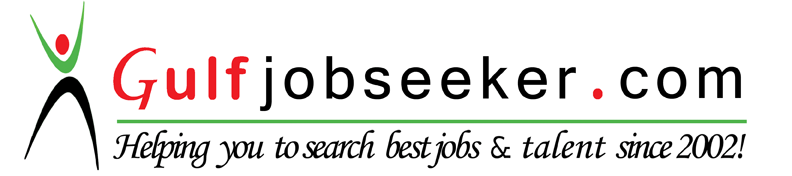 